ANALISIS SEMIOTIKA FILM THE SECRET LIFE OF PETSSEMIOTIC ANALYSIS IN THE SECRET LIFE OF PETS MOVIEOleh :RISKI INDRA BUNTARJO122050166SKRIPSIUntukMemperolehGelarSarjanaPada Program StudiIlmuKomunikasiFakultasIlmuSosialdanIlmuPolitikUniversitasPasudan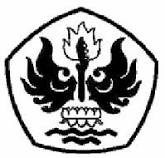 FAKULTAS ILMU SOSIAL DAN ILMU POLITIKUNIVERSITAS PASUNDANBANDUNG2016